Moving Picture, Audio and Data Coding by Artificial Intelligencewww.mpai.communityN1252020/12/16SourceGeneral Assembly (MPAI-4)TitleMPAI TimelineTargetMPAI MembersNB1Dates in italic indicate estimated datesNB2The UC-FR date refers to the date the GA promotes an area to Functional Requirements stage, etc.NB3.. in a date indicate that only the month is estimatedAcron.TitleUC-FRFR-CRCR-CTCT-SDCT-MSMPAI-AIFAI Framework20/10/2120/11/1820/12/1621/02/1721/07..MPAI-CAE Context-based Audio Enhancement20/10/2120/12/1621/02/1721/04/1521/09/...MPAI-MMCMulti-Modal Conversation20/10/2120/12/1621/02/1721/04/1521/09/...MPAI-CUICompression and Understanding of Industrial Data20/11/1821/02/1721/03/1721/05/1221/10/...MPAI-GSAIntegrative AI-based Analysis of Genomic/ Sensor Experiments20/10/2121/02/1721/04/17MPAI-SPGServer-based Predictive Multiplayer Gaming20/10/21MPAI-EVCAI-Enhanced Video Coding20/10/21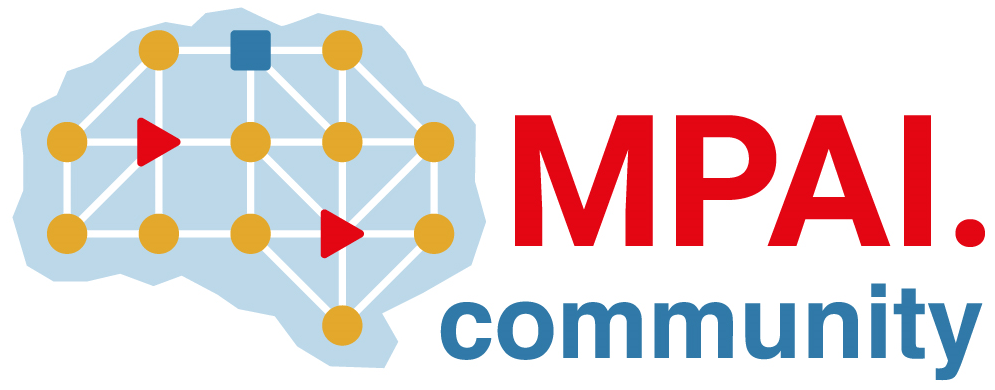 